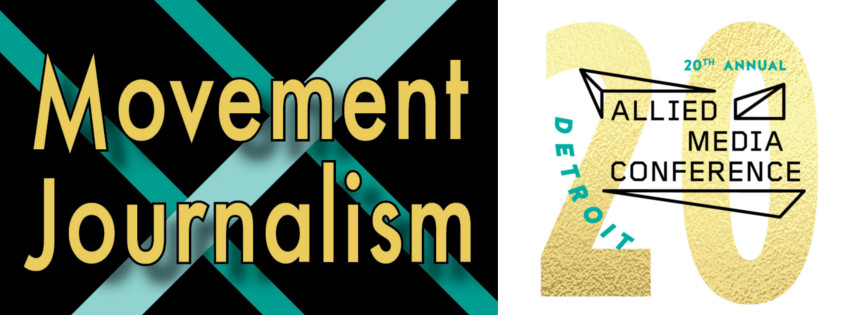 *****DRAFT****Movement Journalism Mentor AgreementDate of Agreement: May 10, 2018The purpose of this letter of agreement is to outline the scope of projects that Cynthia Greenlee and Tina Vasquez have agreed to perform as volunteer mentors for the 2018 Movement Journalism track at the Allied Media Conference. Mentorship ScopeGreenlee and Vasquez will design a mentorship program that will support emerging journalists in learning how to report on stories from a Movement Journalism perspective. The program will be designed with these guidelines:a. The mentorship program will take place between June 14-17 at the Allied Media Conference in Detroit;b. The mentorship program will take advantage of the content offered in the Movement Journalism track;c. The mentorship program will be limited to a small number of mentees—no fewer than four and no more than six;.

The shape and nature of the mentorship program is up to Greenlee and Vasquez, in their capacity as volunteers with special expertise. The Movement Journalism track committee would appreciate the following deliverables:a. An outline of the mentorship program plan by June 1—and openness to feedback from the committee on the plan;b. A concrete deliverable for the mentees—this need not be an actual reporting project, but we would like to see the mentees leave with something concrete that provides them with a touchstone to their work at the Allied Media Conference;	c. An evaluation of the mentorship program after the conference—what went well and what could be done better.The Movement Journalism track committee will provide Greenlee and Vasquez with: a. supplies as needed for the mentorship program, up to $100;b. liaison to AMC staff as needed;c. support as needed to frame the mentorship program and to provide additional guidance and advice to mentees.HonorariumLike all other members of the Movement Journalism track committee, Greenlee and Vasquez are considered to be acting as volunteers. This agreement does not constitute a fee-for-service contract nor is it an employment contract. We do, however, recognize the special nature of the services Greenlee and Vasquez are providing, and to that end, the Movement Journalism track is honoring them with a fee of $2500. Their travel will be covered through the Allied Media Conference’s travel agency and their AirBnB housing will be paid for by the Movement Journalism track. TimelineMay 15	Plan the mentorship program, with the support of Movement Journalism track committeeJune 1	Provide copy of the mentorship program plan to the Movement Journalism track committee. Contact mentees for any pre-program preparationsJune 13-17	Run the mentorship programJune 25	Provide an evaluation of the mentorship programThis letter records our agreed understanding of the scope of the mentorship project for the Movement Journalism track.__________________________________________________			________________________Cynthia Greenlee							Date__________________________________________________			________________________
Tina Vasquez								Date__________________________________________________			________________________Anna Simonton on behalf of the Movement			DateJournalism Track Committee